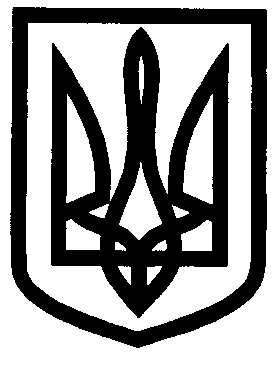 УКРАЇНАХАРКІВСЬКА ОБЛАСТЬІЗЮМСЬКА ЗАГАЛЬНООСВІТНЯ ШКОЛА І – ІІІ СТУПЕНІВ №12ІЗЮМСЬКОЇ МІСЬКОЇ РАДИ ХАРКІВСЬКОЇ ОБЛАСТІНАКАЗ12.12. 2019										          № 284-гНа виконання листа Департаменту науки і освіти Харківської обласної державної адміністрації від 09.12.2019 № 01-32/ 5645 щодо посилення протипожежного та техногенного захисту об’єктів, наказу управління освіти Ізюмської міської ради Харківської областівід 10.12.2019 №473 «Щодо безпеки життєдіяьності учасників освітнього процесу, з метою збереження державного, комунального та приватного майна від пожеж та недопущення загибелі людейНАКАЗУЮ:1. Заступнику директора з господарської  роботи відповідального за протипожежний стан в закладі Гончаренко Г.М.:1.1.Розглянути на нараді при директорі  питання щодо стану пожежної та техногенної безпеки, а також усунення недоліків, виявлених під час перевірок контролюючими органами.Термін виконання: до 16.12.20191.2. Провести повторний аналіз стану забезпечення пожежної безпеки в закладах освіти та у разі необхідності внести зміни до плану заходів щодо поліпшення ситуації з конкретними термінами виконання та відповідальними особами (з додаванням плану зі змінами).Термін виконання: до 28.12.20191.3. Посилити контроль стосовно виконання приписів державного нагляду (контролю) у сфері пожежної та техногенної безпеки.Термін виконання: до 16.12.20191.4. Забезпечити усунення порушень, зазначених у приписах державного нагляду. Особливу увагу приділити приведенню в належний стан шляхів евакуації, електрогосподарства, наявності засобів пожежогасіння та протипожежного водопостачання, приведенню у працездатний стан установок автоматичного протипожежного захисту (за наявністю).Термін виконання: до 16.12.20191.5. Заборонити в приміщеннях закладу  експлуатацію несправних приладів опалення та саморобних нагрівальних приладів.Негайно.1.6. Забезпечити очищення від горючих матеріалів службових, складських та господарських приміщень і територій, горищ та підвалів.Негайно.1.7. Забезпечити можливість розкриття, розсування чи зняття металевих грат, що встановлені на вікнах перших поверхів будівель, у разі загрози виникнення надзвичайної ситуації.Негайно.2. Заступнику директора з навчально-виховної роботи відповідальному за організацію роботи з безпеки життєдіяльності Бугай Л.І.:2.1. Провести навчання учасників освітнього процесу з питання проведення евакуації, переглянути та уточнити схеми евакуації людей з приміщень, чітко визначити алгоритм дій персоналу під час виникнення пожежі (надзвичайної ситуації).Термін виконання: до 16.12.20192.2.Інформацію про виконання даного наказу надати до управління освіти Ізюмської міської ради Харківської області інженеру з охорони праці Рєпіній Л.С.											17.12.20194. Контроль за виконанням даного наказу залишаю за собою.Директор школи:					 Н.В. МаликЗ наказом ознайомлені:					 Бугай     Л.І.								 Гончаренко Г.М.                  		Щодо безпеки життєдіяльності учасників освітнього процесу